Нормы и правила питания в ДОУОснова правильного питания в детских садах — это нормы, которые утверждены постановлением правительства РФ (Сан ПиН 2.4.1.2660-10). Причем для разных возрастных групп — нормы свои. 
В нашем детском саду составлено примерное меню на 10 дней, с учётом рекомендуемых среднесуточных норм питания  для двух возрастных категорий: для детей с  1-3 лет и для детей от 3 до 7 лет. Питание детей от 1 года до 3 лет и от 3 до 6 лет в целом различается лишь по количеству основных пищевых веществ, суточному объёму рациона и величине разовых порций.Меню содержит информацию о количественном составе основных пищевых веществ и энергии по каждому блюду, приёму пищи, за каждый день и в целом  за период его реализации.  Так же соблюдено оптимальное соотношение пищевых веществ (белков, жиров, углеводов), которое составляет 1:1:4.Блюда в примерном меню составлены согласно сборника рецептур «Блюд и кулинарных изделий для питания детей в дошкольных организациях». Выпуск – 2011г. 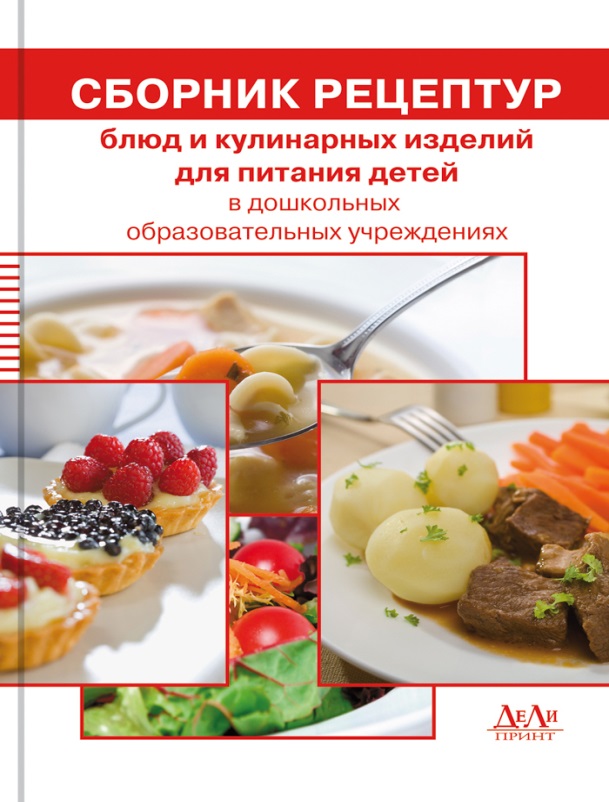 Данный сборник является техническим документом для организации питания детей в детских образовательных, санаторно-курортных и лечебных учреждениях.Ежедневно в меню включены: молоко( пастеризованное 3,2% жирности), кисломолочные продукты ( кефир,творог 9%, сметана 15% жирности), мясо (охлаждённое: говядина 1 категории, цыплёнок бройлер), картофель , овощи ( до 1 января могут подаваться в свежем виде, с 01.01 – в варёном, тушёном видах), фрукты, соки (отечественного производства, подразделяются: для детей раннего возраста ( с 1 -3 лет) и для детей дошкольного возраста с 3 и более лет) хлеб, крупы, сливочное масло (несолёное 72,5% жирности) и растительное масло (рафинированное), сахар, соль (йодированная). Остальные продукты: рыба   (пикша, треска), сыр (костромской), яйцо (отборное, диетическое) и другие – 2-3 раза в пять дней. В течение 10 дней дети в нашем детском учреждении   получают все продукты в полном объёме в соответствии с установленными нормами.  
Пищевые продукты, поступающие в детский сад, имеют документы, подтверждающие их происхождение, качество и безопасность.
   К любому продукту, поставляемому в детский сад, прилагаются три обязательных документа: накладная, сертификат качества и ветеринарная справка.  Кроме того, у фирм, которые развозят продукты, в обязательном порядке есть санитарные справки на машину, санитарная книжка для водителя и для людей, сопровождающих товар. Поставку продуктов обеспечивают только те фирмы, которые выиграли тендеры через Управление образования. С ними составляются контракты в основном на срок – три месяца.  В  детском саду все продукты хранятся на складах:  для продуктов и овощей.Особо скоропортящиеся пищевые продукты хранятся в холодильниках при температуре +2…+6С, которые обеспечиваются термометрами. Места хранения мяса, рыбы, и молочных продуктов строго разграничены. Все продукты хранятся в производственных упаковках, на которых указаны: производитель, дата выработки, срок годности, условия хранения данного продукта. Этикетки, упаковки от продуктов с указанием даты выработки хранятся у кладовщика два дня после выдачи продукта на пищеблок, для контроля. Основным документом для приготовления пищи на пищеблоке являются меню-раскладка, при составлении которой руководствуемся:Технологическими картами (составленными на основании сборника рецептур указанного ранее);Примерным Десятидневным меню;Наличием продуктов на складе. Основным приемом пищи в детском саду является обед. Именно в это время малыш съедает максимальное количество мяса, рыбы и овощей. Первые блюда представлены борщами, бульонами, мясными, рыбными и вегетарианскими супами. На второе обычно дают мясные блюда (котлеты, биточки, гуляш, рагу). На гарнир желательно чаще использовать овощи. На третье — свежий сок, компот, напитки. На завтрак и ужин малыши получают молочные каши, блюда из творога, омлеты, овощные блюда. Каждый день  детям дают кисломолочные продукты (кефир,  творог, сметана), обязательно раз в неделю — рыбу (рыбный день).
Питание должно быть сбалансированным. Ни в одном меню вы не встретите крупу (в виде каши) два раза в день. Если вы захотите ознакомиться с десятидневном меню — вы убедитесь, что одно и то же блюдо там не повторяется. Так и с другими продуктами. Меню в детском саду вывешивается в холле, чтобы родители могли в любое время с ним ознакомиться.Согласно санитарным требованиям на пищеблоке есть отдельные зоны – для разделки сырых продуктов, мясной цех,   горячий цех. Деревянные разделочные доски все с надписями: „для овощей”, „для мяса” и т.д. Разделочные ножи тоже имеют каждый своего „клиента”: мясо, хлеб, овощи, яйца… Последние, к примеру, перед приготовлением моют в специальной емкости и даже разбивают специальным ножом. По одной порции каждого блюда повара  оставляют в холодильнике на двое суток (суточная проба). При любой проверке сразу можно удостовериться, что ели детки именно в этот день. Питание детей в нашем детском саду организуется в помещении групповой.Для мытья столовой посуды моечные оборудованы двухсекционными ваннами с подводкой к ним холодной и горячей воды. 
Родителям на заметку
Питание ребенка в дошкольном учреждении и в семье должно сочетаться. С этой целью в каждой группе вывешивается меню (с подписью шеф-повара, медсестрой и утверждённое заведующим детского сада). Пожалуйста, внимательно, изучайте его, если у вашего ребенка есть хронические заболевания и какие-либо противопоказания к определенным продуктам питания предупредите об этом медицинскую сестру и воспитателей группы.До отправления ребенка в детский сад не кормите его, т.к. это нарушает режим питания, приводит к снижению аппетита. Если Вы приводите ребенка с 7.00-7.30, то дома можно дать сок и (или) какие - либо фрукты.Особенности питания ребенка в период адаптацииПереход ребенка от домашнего воспитания к воспитанию в детском коллективе всегда сопровождается определенными психологическими трудностями, часто у детей в это время снижается аппетит, нарушается сон, иногда наблюдаются невротические реакции, снижается общая сопротивляемость к заболеваниям. Правильная организация питания в это время имеет большое значение и помогает ребенку скорее адаптироваться в коллективе.Перед поступлением ребенка в детский сад максимально приблизьте режим питания и состав рациона к условиям детского сада. Приучить его к тем блюдам, которые чаще дают в дошкольном учреждении, особенно, если раньше он их никогда не получал.В первые дни нельзя менять стереотип поведения ребенка, в том числе и привычки в питании. Первое время, если ребенок не ел самостоятельно, воспитатели обязательно будут его кормить и докармливать.Если ребенок отказывается от пищи, ни в коем случае нельзя кормить его насильно. Это усиливает отрицательно отношение к детскому коллективу.Для профилактики ОРЗ и ОРВИ следует проводить дополнительно витаминизацию рациона питания детей, используя широкий ассортимент имеющихся витаминизированным пищевых продуктов и напитков, а по необходимости (по заключению врача), также поливитаминных препаратов (витаминно-минеральных комплексов).Нормы питания детей в дошкольных учреждениях(граммов в день на одного ребенка)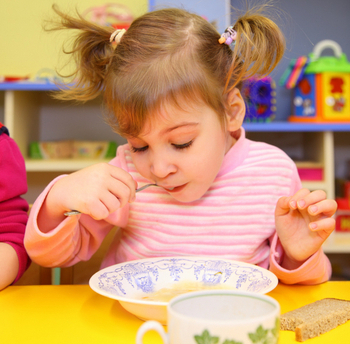 Объемы отдельных блюддля детей дошкольного возраста (г, мл)Наименование пищевых продуктовКоличество продуктов, нетто ( в г,мл)Количество продуктов, нетто ( в г,мл)Наименование пищевых продуктов1 – 3 года3 – 7 летМолоко390450Творог3040Сметана, не более 15%911Сыр, неострых сортов твёрдых и мягких46Мясо (говядина 1 категории)5055Птица (1 категории)2024Рыба3237Колбасные изделия для пит-я дошк-ков--Яйцо куриное диетическое2024Картофель:                         с 01.09 по 31.10120140Овощи, зелень205260Фрукты (плоды) свежие95100Фрукты (плоды) сухие911Соки фруктовые (овощные)100100Напитки витаминизированные (готовый)-50Хлеб ржаной4050Хлеб пшеничный6080Крупы 3043Макароны (группы А)812Мука пшеничная (хлебопекарная)2529Мука картофельная (крахмал)23Масло коровье сладкосливочное1821Масло растительное911Кондитерские изделия720Чай, включая фиточай0,50,6Какао-порошок0,50,6Кофейный напиток злаковый (суррогатный) и т.ч. из цикория11,2Дрожжи хлебопекарные0,40,5Сахар3747Соль пищевая поваренная46Прием пищиНазвание блюдДети 2-3 годаДети 3-7 летЗавтракКаша, овощное блюдо150200Омлет, мясное, рыбное блюдо65 - 8075 -100Кофейный напиток, какао, молоко, чай180200ОбедСалат, закуска40 - 5060 - 70Первое блюдо150250Блюдо из мяса, рыбы, птицы65 - 8080-100Гарнир овощной, крупяной100 - 120120 - 150Третье блюдо (напиток)150180ПолдникКефир, молоко150180Булочка6080Свежие фрукты, ягоды150200УжинОвощное, творожное блюдо, каша120 - 150150 - 180Молоко, кефир150180Свежие фрукты, ягоды100100Хлеб на весь деньХлеб на весь день100130